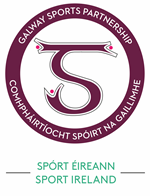 Minutes of Meeting of Galway Sports Partnership Steering Group12th October 2018 at 10.30am in GSP Offices, Liobaun Galway.Attendance / í láthair –						Apologies/LeithscéilJohn O’Donnell, Galway City P/ship.				Inspr. Tom WatersDeclan McDonnell, Cllr						Garry McMahon, Galway City Co.Cathy Keogh  Co. PPN						Mary HughesAisling Ní Dochartaigh, Údarás.					Sean Connolly, GRETB.	Chris Hickey, GCN.						Cllr. Donagh KillileaFrank Cashman, IBEC.						Cllr. Declan McDonnellPaula Walsh, Sports Hub Coordinator				James Lundon, County PPNTom Welby, FORUM						Josephine Gardiner, County PPNKerrieane Faherty, GCN.					David Lee, GMIT		Kieran Coyne Galway Co. Co. 					Kathy Hynes, NUIGMiriam Stewart, GRD.						Mairín Ní Conghaille, C. na nOileanKatie Codyre, SDO, GSP.					Aidan Reed GCNJason Craughwell						Paul Gillen, HSE				Mick Curley							Chairperson;      Declan McDonnell, Cllr.Minutes of previous meeting proposed by Frank Cashman and seconded by Tom Welby. Operational Plan.Details of the plan discussed in relation to our budget proposals for 2019 to Sport Ireland, including target groups, target numbers and length.DiscussionsSuggestion to include walking basketball in the funding application. Question of the insurance cover for the participantsDecisionsMeeting agreed to submit all the items in the operational plan for inclusion in the budget document to Sport Ireland for 2019. This to include application to extend the Sports Hub programme to a county location – Ballinasloe if funding is granted. Match funding will be required. We will also apply for a SIDO position for GSP. Community Coaching programme. DiscusssionCommunity Coaching course explained and issues with regard to welfare and inclusion There must be at least one of the courses on offer in the CCP at QQI qualification level. Suitability of the people on the course to do it – people get time off from Údarás to complete their courses. Doesn’t make sense that they would be punished financially for doing the CCP. Involvement of the previous participants in the CCP in sport today??Discusssion on the Meath experience took place. Cost of CCP already in our budget. Two courses costing €12k each, with agreement from Sport Ireland. Mention of the C-Tech company that deliver the ‘job path’ programmer to support unemployed to increase employment.Decisions;Check out the C-Tech groups as possible target group to work with and invite onto our programme. Fit Towns.Jason gave an update on the competition for the Fit Towns logo. DiscussionDiscussion on a ‘Fit Twons’ programme that was commercially funded.Decisions;On proposal of Tom Welby, seconded by Cathy Keogh, it was agreed to proceed with this programme. AOB.General consensus from the meeting of the need to establish long term activities to sustain participation. Uncertainty about funding from year to year not conducive to this. Staff and projects have no sustainability under present system. This needs to change.It is the mandate of the GSP to report about need in terms of sport and physical activity to those in authority.Municipal facilities (away from ‘popular’ sports)  should be available.Youth Planet – focuses on family to join facilities to work together. Next Meeting.13th December 2018 @ 11am. Lunch to followMiontuairiscí ón crinniú Grúpa Stiúrtha Comhpháirtíocht Spóirt na Gaillimhe12ú Deire Fomhair 2018 ag 10.30rn í Oifigí CSG, Gaillimh Cathaoirleach;  Declan McDonnell, Comhl. Miontuairiscí den crinniú deirineach  molta ag Frank Cashman, cuidithe ag Tom Welby. Plean Oibriú. Details of the plan discussed in relation to our budget proposals for 2019 to Sport Ireland, including target groups, target numbers.Sonraí den plean phleigh faoi ár gcuid mholtaí an buiséad do Spóirt Eireann don blain 2019, ina measc spriocghrúpaí agus spriocuimhireacha .DiscussionsSuggestion to include walking basketball in the funding application. Question of the insurance cover for the participantsDíospóireachtMoladh chun cispeil siúlóid a chur san iarratas maoiniú Ceist faoi cludach árachas do na rannphairtí. CinntíBhí sé comhaontaithe ag an crinnniú na h-itimí go léir san plean oibriú a chur isteach do búisead do Spóirt Eireann do 2019. Ina measc na mholtaí, iarratas chun an chlár Croílár Spoirt a leathnaigh to air san contae, - Beal Atha na Slua, má ceadaithe an maoiniú. Cuirfidh muid iarratas isteach freisin chun post maoiniú a fháil do post Oifigeach Cuimsiú do Míchumas. Chlár Cóitseáil Pobal. Fit Towns.Jason gave an update on the competition for the Fit Towns logo. DiscussionDiscussion on a ‘Fit Towns’ programme that was commercially funded.Decisions;On proposal of Tom Welby, seconded by Cathy Keogh, it was agreed to proceed with this programme. DíospóireachtMaoiniú togtha don crinniú faoi and chlár go mhormór mar gheal ar ceist cuimsiu agus leas. Caithfidh go mbeadh cursa amháin ar fáil san clár le cáilíocht ‘QQI’Faoi oiriúnacht na daoine ar an clár, Ní dheanan sé aon stuaim na rannphairtí, pionós airgeadais a fháil agus iad a deanamh an clár seo. An bfhuil na daoine a rinne an clár seo cheanna, pairteach í spóirt faoi lathair?Diospóireacht faoi an taithí Co. na Mhí leis an clár seo. Tá costaisí an clár seo againn san buisead an Cómhpháirtiocht cheanna, dhá cúrsaí ag €12K don cursa, le ciomhaontú ó Spóirt Eireann. Toradh freisin faoi comhlucht ‘C-Tech’ atá ag cur an clár ‘Job-Path’ ar fáil chun tacaíocht do daoine neamhfhostaíochta chun fostaíocht a mheadú. Suitability of the people on the course to do it – people get time off from Údarás to complete their courses. Cinntí.Dein seic ar na grúpaí ó C-Tech mar spriocghrúpa chur cuireadh a chur dóibh don clár seo Pobail Aclaí. Rinne jason cuir síos ar an comórtas do lógó do Pobail Aclaí. DiospóireachtDíospóireacht faoi clár Pobail Aclaí a bhi maoinithe trachtalaCinntí;Ar mholta Thomas Welby, cuidithe ag Cathy Keogh, bhi sé comhaontaithe dul ar aghaidh leis an clárAGE.Comhaontú gineralta ón crinniú nach mór gniomhachtaí fadtearmach chun rannphairtíocht a cothaigh. Níl an éiginnteacht faoi maoiniú ó bliain go bhliain, fabhrach don ceist seo.  Níl aon inbhuanaitheacht ag foireann nó ag tionscadal faoi an córas láthrach. Sé mandáid CSG tuarascál a dheanamh faoin méid ata ag teastail I dtearma spóirt aagus gníomhachtaí fisiciúl do na daoine in udáirísBa ceart go mbeadh áiseanna bárdais ar fail (aach amhaáin ón spoirt a bhfuil tóir orthu‘Pláinéad Oige’ – fócas ar chlann chun ballraíocht aiseanna agus chun obair le cheile. Cead Crinniú Eile .13ú Mí na Nollaig 2018 in Lios Bán at 10.30rn. Lón tar eis. Siniú._______________________________		Cathaoirleach.Dáta;	_______________________________